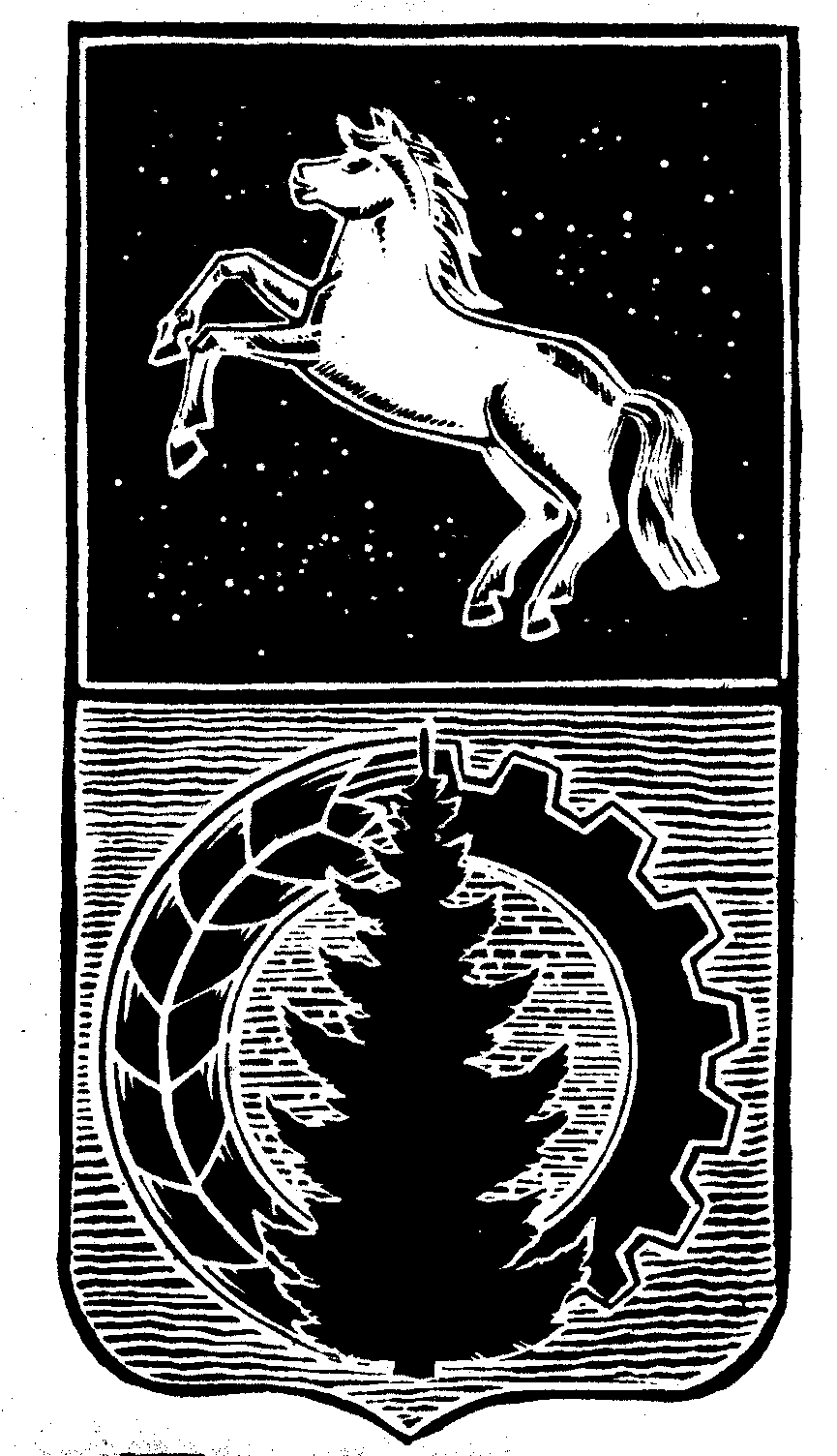 КОНТРОЛЬНО-СЧЁТНЫЙ  ОРГАНДУМЫ  АСИНОВСКОГО  РАЙОНАЗАКЛЮЧЕНИЕна проект постановления Администрации Асиновского городского поселения «Об утверждении программы комплексного развития социальной инфраструктуры муниципального образования «Асиновское городское поселение» на 2019-2035 годы».г. Асино									       05.12.2018 годаКонтрольно-счетным органом Думы Асиновского района в соответствии со ст. 10 решения Думы Асиновского района от 16.12.2011г № 104 «Об утверждении Положения «О Контрольно-счетном органе Думы Асиновского района» рассмотрен представленный проект постановления Администрации Асиновского городского поселения «Об утверждении программы комплексного развития социальной инфраструктуры муниципального образования «Асиновское городское поселение» на 2019-2035 годы»..Экспертиза проекта постановления Администрации Асиновского городского поселения «Об утверждении программы комплексного развития социальной инфраструктуры муниципального образования «Асиновское городское поселение» на 2019-2035 годы» проведена с 4 декабря 2018 года по 5 декабря 2018 года в соответствии со статьёй 157 Бюджетного Кодекса, статьей 9 Федерального закона от 07.02.2011 № 6-ФЗ «Об общих принципах организации и деятельности контрольно – счетных органов субъектов РФ и муниципальных образований», пунктом 7 части 1 статьи 4 Положения о Контрольно-счетном органе муниципального образования «Асиновский район», утвержденного решением Думы Асиновского района от 16.12.2011 № 104, в целях определения соответствия муниципального правового акта бюджетному законодательству и на основании пункта 12.1 плана контрольных и экспертно-аналитических мероприятий Контрольно-счетного органа Думы Асиновского района на 2018 год, утвержденного распоряжением председателя Контрольно-счетного органа Думы Асиновского района от 29.12.2017 № 51, распоряжения председателя Контрольно-счетного органа  на проведение контрольного мероприятия от 04.12.2018 № 75.Должностные лица, осуществлявшие экспертизу:Аудитор Контрольно-счётного органа Думы Асиновского района Белых Т. В.Согласно представленного проекта Постановления, предлагается утвердить «Программу комплексного развития социальной инфраструктуры муниципального образования «Асиновское городское поселение» на 2019-2035 годы»  (далее – Программа) с общим объемом финансирования в размере 1 151 900,00 тыс. рублей, в том числе по годам:- на 2019 год в размере 21 900,0 тыс. рублей, из них за счет средств федерального бюджета в размере 0,0 тыс. рублей, за счет средств областного бюджета в размере 10 770,0 тыс. рублей, за счет средств районного бюджета в размере 11 130,00 тыс. рублей, за счет средств местного бюджета в размере 0,0 тыс. рублей, за счет внебюджетных источников в размере 0,0 тыс. рублей;- на 2020 год в размере 500 000,0 тыс. рублей, из них за счет средств федерального бюджета в размере 250 000,0 тыс. рублей, за счет средств областного бюджета в размере 245 000,0 тыс. рублей, за счет средств районного бюджета в размере 11 130,00 тыс. рублей, за счет средств местного бюджета в размере 0,0 тыс. рублей, за счет внебюджетных источников в размере 0,0 тыс. рублей;- на 2021 год в размере  500 000,0 тыс. рублей, из них за счет средств федерального бюджета в размере 250 000,0 тыс. рублей, за счет средств областного бюджета в размере 245 000,0 тыс. рублей, за счет средств районного бюджета в размере 11 130,00 тыс. рублей, за счет средств местного бюджета в размере 0,0 тыс. рублей, за счет внебюджетных источников в размере 0,0 тыс. рублей;- на 2022 год в размере  100 000,0 тыс. рублей, из них за счет средств федерального бюджета в размере 50 000,00 тыс. рублей, за счет средств областного бюджета в размере 45 000,00 тыс. рублей, за счет средств районного бюджета в размере 5 000,00 тыс. рублей, за счет средств местного бюджета в размере 0,0 тыс. рублей, за счет внебюджетных источников в размере 0,0 тыс. рублей;- на 2023 год в размере  0,0 тыс. рублей, из них за счет средств федерального бюджета в размере 0,0 тыс. рублей, за счет средств областного бюджета в размере 0,0 тыс. рублей, за счет средств районного бюджета в размере 0,0 тыс. рублей, за счет средств местного бюджета в размере 0,0 тыс. рублей, за счет внебюджетных источников в размере 0,0 тыс. рублей;- на 2024-2035 годы в размере 30 000,00 тыс. рублей, из них за счет средств федерального бюджета в размере 29 700,00 тыс. рублей, за счет средств областного бюджета в размере 0,0 тыс. рублей, за счет средств районного бюджета в размере 300,00 тыс. рублей, за счет средств местного бюджета в размере 0,0 тыс. рублей, за счет внебюджетных источников в размере 0,0 тыс. рублей.По итогам рассмотрения проекта постановления Администрации Асиновского городского поселения «Об утверждении программы комплексного развития социальной инфраструктуры муниципального образования «Асиновское городское поселение» на 2019-2035 годы» Контрольно-счетный орган Думы Асиновского района сообщает, что данный проект Постановления может быть принят в предложенной редакции.Аудитор		_______________		                              _Т.В. Белых___		                                (подпись)				                                      (инициалы и фамилия)